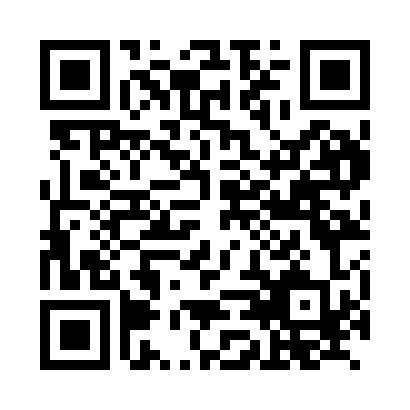 Prayer times for Arzfeld, GermanyWed 1 May 2024 - Fri 31 May 2024High Latitude Method: Angle Based RulePrayer Calculation Method: Muslim World LeagueAsar Calculation Method: ShafiPrayer times provided by https://www.salahtimes.comDateDayFajrSunriseDhuhrAsrMaghribIsha1Wed3:506:101:325:348:5411:052Thu3:476:091:325:348:5611:083Fri3:446:071:325:358:5811:104Sat3:406:051:325:358:5911:135Sun3:376:031:325:369:0111:166Mon3:346:021:325:379:0211:197Tue3:316:001:315:379:0411:228Wed3:275:591:315:389:0511:259Thu3:245:571:315:389:0711:2810Fri3:215:551:315:399:0811:3111Sat3:175:541:315:399:0911:3412Sun3:165:521:315:409:1111:3713Mon3:155:511:315:419:1211:3914Tue3:155:501:315:419:1411:4015Wed3:145:481:315:429:1511:4116Thu3:145:471:315:429:1711:4117Fri3:135:451:315:439:1811:4218Sat3:135:441:315:439:1911:4219Sun3:125:431:315:449:2111:4320Mon3:125:421:325:449:2211:4421Tue3:115:401:325:459:2311:4422Wed3:115:391:325:459:2511:4523Thu3:115:381:325:469:2611:4524Fri3:105:371:325:469:2711:4625Sat3:105:361:325:479:2811:4726Sun3:095:351:325:479:3011:4727Mon3:095:341:325:489:3111:4828Tue3:095:331:325:489:3211:4829Wed3:095:321:325:499:3311:4930Thu3:085:321:335:499:3411:4931Fri3:085:311:335:509:3511:50